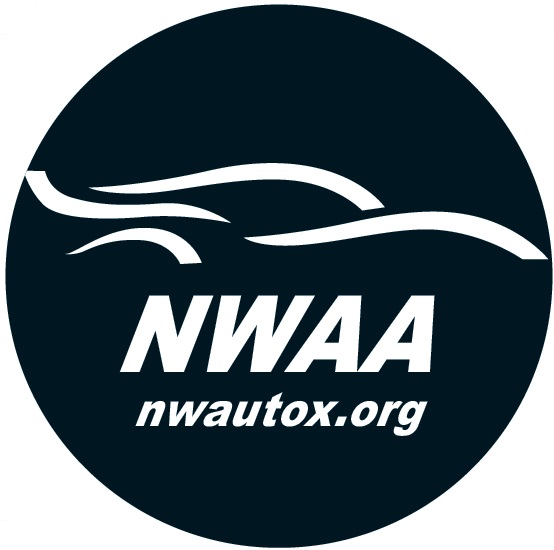 Technical Inspection and Equipment Checklist 2021Driver Name _______________________________________Car Year, Make, and Model____________________________Register Car Number ________________________________Body 								Suspension[ ] Functional brake lights 					[ ] Wheel bearings properly adjusted, no play[ ] Hood, doors, trunk and body panels secured 		[ ] No excessive suspension deflection[ ] Windshield has no major cracks.				[ ] Brake system bled, adjusted and level     Windows must be way all the way up or all the down.	    between Min and Max[ ] Gas cap intact and tightened				[ ] No excessive steering play[ ] Numbers clearly affixed on both sides of vehicleInterior							[ ] No frayed or leaking hydraulic brake, [ ] Seats well secured					    	    steering, or, clutch lines[ ] Seat belts required in good working order and condition	[ ] 50 % or greater remaining brake		[ ] All loose items (including floor mats) removed from 	    	    lining/pad required    cockpit, glove box, console, trunk, etc.			[ ] Shock absorbers in good working order[ ] Pedals have free return and in good operating condition    Firm brake pedal												Engine and Drivetrain					Driver Equipment[ ] No fluid leaks of any kind (gas, oil or coolant)		[ ] M/SA/K Snell 2005 or later. DOT only not	[ ] Battery properly secured (NO Bungees)			    allowed[ ] All hoses, oil, fuel, and water,with no visible signs		[ ] Goggles/face shields (eye protection) for     of damage. Securely clamped/tightened		   	    open cars	[ ] Exhaust system securely attached				[ ] Proper footwear, no sandals or opened [ ] Throttle return is safe and positive			                toe shoes[ ] Radiator secure, proper overflow containerWheels and Tires 						Exhaust[ ] Tires properly inflated and defect free 			[ ] 98 db rule strictly enforced. One chance for	[ ] Street tires 2/32” average tread depth, no cord 		    repair/modification. If it fails, vehicle will not    visible. Competition tires (slicks) allowed			    be allowed to run any more.			[ ] All lug nuts/knockoffs torqued to spec,     hubcaps, trim rings, center caps, removed[ ] No visible cracks in wheelsCERTIFICATIONI hereby certify that I have personally performed the inspections and completed the above Technical Inspection and Equipment Checklist. I have found, or corrected, each item to be in compliance with applicable standards.I further certify that I have read and understand all rules and regulations relating to this event and agree to abide with. I understand that completion of these checklists is a minimum requirement of the event, but in no way assures the safety of my vehicle and that the preparation of my vehicle is the responsibility of myself and/or the driver/owner. I further understand that the ruling of the NWAA Event Chair, in regards to participation in this event, will be final.Driver’s Name(Printed) ________________________________	Date_____________________Driver’s Signature (Signed)_____________________________NWWA Staff Signature (Signed)__________________________